PAUTA DA 40ª SESSÃO ORDINÁRIA, DO 1º PERÍODO DA 1ª SESSÃO LEGISLATIVA DA 15ª LEGISLATURA, QUE SERÁ REALIZADA E CONCLUÍDA EM 08 DE JULHO DE 2021. (Conforme determinam os artigos 83, 84 e 85 do Regimento Interno).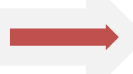 LEITURA DA ATA DA 39ª SESSÃO ORDINÁRIA, 1º PERÍODO DA 1ª SESSÃO LEGISLATIVA DA 15ª LEGISLATURA, QUE FOI REALIZADA NO DIA 06 DE JULHO DE 2021.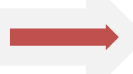 EXPEDIENTE DO DIA: EM 08 DE JULHO DE 2021 ► NÃO HOUVE.ORDEM DO DIA: EM 08 DE JULHO DE 2021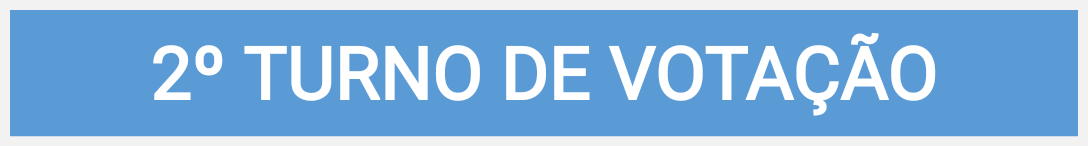 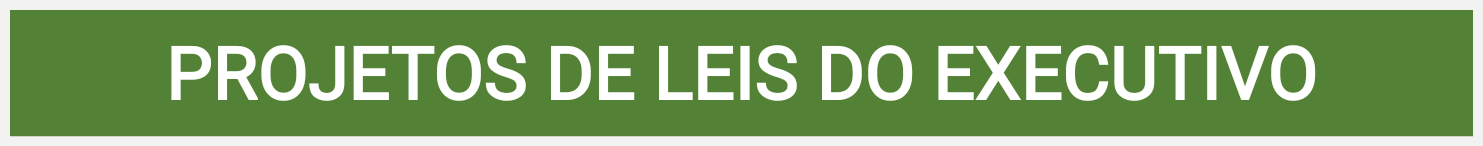 ► Projeto de Lei Complementar nº 04/2020 - Poder Executivo, que Dispõe sobre a criação do Conselho Municipal de Trânsito e Transporte de Bayeux e do Fundo Municipal de Trânsito.► Projeto de Lei Complementar nº 05/2020 - Poder Executivo, Dispõe sobre a criação da Diária Operacionalexclusiva para os Agentes de Trânsito do município de Bayeux, e dá outras providências.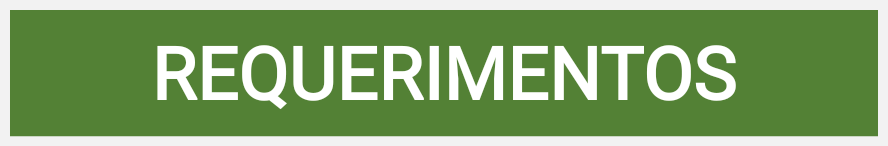     VEREADOR ADJAIR DA SAÚDERequerimento nº 466/2021 – Requer que seja encaminhado uma Solicitação para Companhia de Águas e Esgoto do Estado da Paraíba para regulação do abastecimento de água na parte baixa do bairro do Alto da Boa Vista na Cidade de Bayeux.Requerimento nº 467/2021 – Requer que seja encaminhado para a Secretaria de Infra Estrutura para realização do Calçamento em paralelepípedo da Rua: Lourival Martins no Bairro do Jardim Aeroporto.VEREADOR BEL SOLDADORequerimento nº 471/2021 – Requer que seja encaminhado um expediente à Secretaria de Infraestrutura do município, solicitando que seja realizada as reformas das caiçaras da nossa cidade que são: Porto São Vicente, Porto do Moinho, Porto do Cassete, Porto da oficina, Porto do Baralho e Porto Nova Liberdade.VEREADOR NÔQUINHARequerimento nº 469/2021 – Requer que seja consignado em ata dos trabalhos, “Voto de Aplausos” aos policiais militares Cabo Juliano Ferreira de Lima e soldado Tharley Wellington Santos da Silva, todos da 4ª CIPM/PB sediada nesta cidade, pela prisão de 02 elementos nas proximidades do bairro Alto da Boa Vista, no dia 03 de julho de 2021. Esses meliantes estavam aterrorizando o bairro da Imaculada no dia 02 de julho do corrente ano. E com eles houve a apreensão de armas de fogo, munições, drogas e dinheiro.Requerimento nº 470/2021 – Requer que seja consignado em ata dos trabalhos, “Voto de Aplausos” ao secretário de Administração do Município, Sr. Emerson Fernandes Nunes de Oliveira (Emerson Fernandes), pelo brilhante trabalho que vem desenvolvendo na condução da pasta que ocupa na Prefeitura Municipal.VEREADOR NILDO DA CASA BRANCARequerimento nº 468/2021 – Requer que seja encaminhado a Prefeita Constitucional de Bayeux, Sra. Luciene Gomes, expediente com pedido de informação a respeito, de saber qual o tempo necessário para que o Poder executivo destine o Fundo do Esporte e da Cultura para esta Casa Legislativa.Sala das Sessões da Câmara Municipal de Bayeux (PB), em 06 de julho de 2021. Ver. Rosiene Sarinho                            1ª SecretáriaIranildo G. de MeloSecretário Legislativo